Pénzügyi és Városfejlesztési Bizottság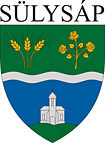 E l n ö k é t ő l2241 Sülysáp, Szent István tér 1.Telefon, fax: (06-29) 435-001, (06-29) 435-003NYILVÁNOSSzám: S/6251-7/2016Előterjesztés elkészítésének időpontja: 2016. december 7.Előterjesztést készítette:  testületi ügyintézőElőterjesztést jóváhagyta: dr. Tóth Krisztina jegyzőElőterjesztést véleményezi: PVBDöntés módja: nyílt szavazás, egyszerű szótöbbség Mellékletek: Beszámoló (előterjesztéshez csatolva)E L Ő T E R J E S Z T É SSülysáp Város Önkormányzata Képviselő-testületének2016. december 15-én tartandó munkaterv szerinti ülésére4. napirendhezTárgy: Pénzügyi és Városfejlesztési Bizottság éves beszámolójaTisztelt Képviselő-testület!Az Önkormányzat Szervezeti és Működési Szabályzatáról szóló 14/2009. (XII. 22.) önkormányzati rendelet 43. § (12) bekezdése alapján a bizottságok rendszeresen beszámolnak munkájukról.Kérem a beszámoló szíves megtárgyalását és elfogadását.…/2016. (XII. 15.) ÖKT határozati javaslatSülysáp Város Önkormányzatának Képviselő-testülete az SZMSZ 43. § (12) bekezdése alapján a Pénzügyi és Városfejlesztési Bizottság előző évi munkájáról szóló beszámolót – megköszönve a Bizottság munkáját – elfogadja.Határidő: azonnalFelelős: PVB elnökeSülysáp, 2016. december 7.	 s.k.	elnökSÜLYSÁP VÁROS ÖNKORMÁNYZATAPÉNZÜGYI, VÁROSFEJLESZTÉSI ÉS ÜGYRENDI BIZOTTSÁGA ELNÖKÉTŐLBESZÁMOLÓa Bizottság 2015-2016 évi munkájárólTisztelt Képviselő-testület!A PVB ebben a beszámolási időszakban is alapvetően az Önkormányzat munkatervéhez igazodóan, a saját munkatervének megfelelően végezte munkáját, és változatlanul természetesnek tartjuk azt, hogy az előre tervezett témák kiegészülnek az aktuálisan felmerülő kérdésekkel, feladatokkal, javaslatokkal. Megerősíthetjük azt a megállapításunkat, hogy „összeszokott” testületekről van szó, és ez önmagában is támogatja a ciklusokon átívelő, stabil és következetes városmenedzselést. A bizottsági munka előkészítése, a döntések végrehajtása, illetve azok beépítése a képviselő-testület munkájába döntően a Polgármesteri Hivatal közreműködésével történik. Több éves tapasztalatunk, hogy a Hivatal vezetője és munkatársai elkötelezetten végzik ezt a munkát, az előterjesztések szakmai színvonalát általában kifejezetten jónak, alaposnak ítéljük, és ebben a beszámolási időszakban reményeink szerint sikerült lezárnunk a pénzügyi iroda vezetésében történt változások, illetve a múltról áthúzódó rendezetlen kérdések miatt kialakult, elhúzódó szakmai vitákat is.	Az előbb említett „összeszokottság” ellenére a döntések, különösen a nagyobb jelentőségűek, minden esetben alapos mérlegelés, elemzés, igen gyakran komoly viták eredményeként születnek, a bizottság különösen költségvetési-vagyoni ügyekben hoz az előterjesztéshez képest árnyaltabb, illetve több szempontot felölelő döntést. Természetesen ezek a képviselőtestület elé javaslatok formájában kerülnek, ahol viszont az esetek túlnyomó többségében támogatásra is találnak.	A Bizottság munkáját az alábbi néhány adattal szemléltethetjük: A beszámolási időszak kiemelkedő helyi témái – a profilba vágó, rendszeres témákon (úgymint: a költségvetéssel, ennek végrehajtásával, helyi adókkal és díjakkal, vagyontárgyakkal-ingatlanokkal kapcsolatos kérdések) kívül - a településrendezési terv felülvizsgálatával és módosításával, az építendő sportcsarnokkal, valamint a TÁVÜSZ Kft új telephelyével kapcsolatos, illetve a tervezett út- és járdaépítési program végrehajtásához kapcsolódó gyakorlati kérdések voltak. Ugyancsak említést érdemlő jelenség, hogy az iparterületünk iránti érdeklődés látványosan megélénkült, az egyes jelentkezők „előminősítése”, a területértékesítések előkészítése is a Bizottság napirendjei között voltak. (Látható, hogy a vagyoni jellegű ügyek a tárgyalt témák jó 20 %-át tették ki.) Itt jegyezzük meg, hogy rajtunk (értsd: önkormányzat) kívül álló okokból aránytalanul sok időt igényelt a helyi közszolgáltatások, kiemelten a kommunális hulladék gyűjtés- és szállítás, valamint a víz-és csatornamű üzemeltetésével kapcsolatos kérdések tárgyalása is, ugyanis az egész rendszer egy igen komoly átalakuláson megy keresztül, eleddig a szereplők egyike sem tudott hosszú távra tervezni, és ez számos problémát okozott mind szolgáltatói, mind tulajdonosi, illetve megbízói oldalon. Sajnos, még most sem állíthatjuk, hogy a folyamat lezárult, láthatóan több kérdést nem, vagy legalábbis nem hosszú távra oldottunk meg.       A költségvetési-pénzügyi kérdésekben a Bizottság az óvatos tervezés támogatásával változatlanul a város biztonságos működésének feltételeit kívánja biztosítani, azonban a közeljövőben – döntően pályázati lehetőségek kihasználásával - szeretnénk felgyorsítani a nagyobb léptékű fejlesztéseket. Ezek leghangsúlyosabb elemei a városi sportcsarnok felépítése, a Losonczi utcai rendelőépület felújítása, a 31-es út – Szent István úti csomópontba tervezett körforgalom kiépítése, valamint az átfogó közút-, és járdaépítési, valamint közterület-rendezési program megvalósításának elkezdése. Természetesen ezek mellett nem kívánjuk elhanyagolni a kisebb, illetve „napi” feladatokban való konstruktív részvételt sem. Hagyományosan sajátos témakör a bizottsági portfólióban a helyi rendeletek, szabályozások előkészítése. Ezekben arra törekszünk, hogy a szabályok egyszerűek, életszerűek, méltányosak, betarthatók és számon kérhetők legyenek. (Legutóbb pl. a kerti hulladék égetésével kapcsolatos helyi rendelet újragondolása váltott ki élénk vitát a Bizottságban, de hasonlóan alapos a körüljárása a helyi adók és díjak minden évben visszatérő kérdéskörének is.) Ebben a gondolkodásban a közös terhek és felelősség arányos és kölcsönösen motiváló megosztása a célunk, amelynek eredményeként városunk lakói és vállalkozásai közvetlenül is érdekeltté tehetők a gyarapodás, fejlődés munkájában. A Bizottság ülései általában nyíltak, azokon bárki részt vehet. Ettől az alapvető rendtől csak abban az esetben térünk el, ha a tárgyalandó téma személyes adatokat, érdekeltségeket közvetlenül érint, illetve az önkormányzat üzleti érdekei ezt megkívánják. Tartósan titkosított döntést, javaslatot nem hozunk, illetve nem fogalmazunk meg, munkánkat átlátható és elvszerű módon kívánjuk végezni.  Köszönet azért, hogy üléseinket Polgármester úr, Alpolgármester úr és Jegyző Asszony is rendszeresen megtiszteli jelenlétével. Az eddigiekhez hasonlóan ennek a beszámolási időszaknak végén is kijelenthetjük: a Bizottság tagjai ugyan gyakran különböző oldalról közelítenek egy-egy kérdést, de egyformán elkötelezetten és kitartóan, Sülysáp polgárainak érdekeit és jólétét munkáló indulattal dolgoznak, azzal a szilárd meggyőződéssel, hogy ha mindenki megteszi, ami tőle telik, az eredmény nem marad el.Kérjük a Tisztelt Képviselő-testületet, hogy segítse munkánkat konstruktív visszajelzéseivel, és az esetlegesen felmerülő kérdések megvitatása után fogadja el beszámolónkat.  Sülysáp, 2016. december 05-én 	tisztelettel a Bizottság nevében	Kecser István sk.	PVB elnökeülésekdátumafőnapirendek számaegyebekhozott határozatok számaebből vagyont érintő12015.11.239114112015.12.14718012016.01.188110312016.02.159111412016.03.219027112016.04.11414012016.05.2315115512016.06.2013113212016.08.1514114212016.09.1210010612016.10.1711010511109813629